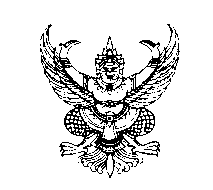 ใบเสนอจัดหาวัสดุเข้าคลังหน่วยงาน   คลังเวชภัณฑ์                . โทร.7722ที่ อว 0605.20/	วันที่ 1 ตุลาคม 2562เรื่อง  ขออนุมัติจัดหาวัสดุเรียน  คณบดีคณะแพทยศาสตร์              ด้วย            คลังเวชภัณฑ์                มีความประสงค์จะขอซื้อ        เวชภัณฑ์มิใช่ยา              วัสดุวิทยาศาสตร์            วัสดุทางการแพทย์	    ยา   มีรายการ ดังนี้  ................................................................ รหัสสินค้า………………………………………………..          * กรณีที่จำนวนรายการมากกว่านี้ ให้ใส่รายการทั้งหมดในบัญชีรายการพัสดุประกอบแบบขอจัดหา *รวมเงิน.................................................................... บาท          (.................................................................................)วัตถุประสงค์เพื่อ. .............................................................................................................................................................จำนวนที่ขอซื้อ..........................................................................หน่วย/ราคาต่อหน่วย.....................................................จำนวนที่ประมาณการใช้ทั้งปี...............................................................งบประมาณทั้งปี....................................บาทจำนวนที่จัดซื้อแล้วในปีงบ....................................................................งบประมาณคงเหลือ..............................บาทจำนวนคงเหลือในคลัง..............................................................................................................................................อัตราการใช้ต่อเดือน(เฉลี่ย 3 เดือนย้อนหลัง)...........................................................................................................ทั้งนี้ขอเสนอแต่งตั้ง1. คณะกรรมการร่างขอบเขตของงานและกำหนดรายละเอียดคุณลักษณะของพัสดุ  1.1 ………………………….................………เป็นประธานกรรมการ  1.2 ...................................................เป็น กรรมการ  1.3 ........................................................เป็น กรรมการ  1.4 ...............................................เป็น กรรมการและเลขาฯหรือ ……………………………………………………………………….เป็น ผู้กำหนดรายละเอียดคุณลักษณะเฉพาะของพัสดุ2. คณะกรรมการพิจารณาผล (หากวงเงินไม่เกิน 100,000 บาท ไม่ต้องกรอกข้อมูลก็ได้)  2.1 ………………………….................………เป็นประธานกรรมการ  2.2 ...................................................เป็น กรรมการ  2.3 ........................................................เป็น กรรมการ  2.4 ...............................................เป็น กรรมการและเลขาฯ3. คณะกรรมการตรวจรับพัสดุ  3.1 ....................................................   เป็นประธานกรรมการ  3.2 .......................................เป็น กรรมการ  3.3 .....................................................    เป็น กรรมการ  3.4 ...............................................เป็น กรรมการและเลขาหรือ...........................................................  เป็นผู้ตรวจรับพัสดุ               จึงเรียนมาเพื่อโปรดพิจารณาอนุมัติลงชื่อ.............................................หัวหน้าคลังวัสดุ	 ลงชื่อ..............................................รองผู้อำนวยการ                 (นายวสันต์  บึงลี)	      (…………………………………………)	                                       ลงชื่อ.............................................ผู้อำนวยการโรงพยาบาล                                           (…………………………………………)บัญชีรายการพัสดุประกอบแบบขอจัดหา ประกอบแบบขอจัดหาพัสดุ เลขที่ อว 0605.20/........................ลงวันที่..........................................................ของหน่วยงาน (ชื่อหน่วยงานผู้ขอ)....................................................คณะแพทยศาสตร์ มมส.                                                                 (ลงชื่อ) ............................................................................หัวหน้าคลังวัสดุ					                                                          (.........................................................................)		                                                   ตำแหน่ง .........................................................................		 รหัสสินค้าชื่อรายการ วัตถุประสงค์เพื่อจำนวนที่ขอซื้อราคาต่อหน่วยจำนวนที่ประมาณการใช้ทั้งปีงบประมาณทั้งปีจำนวนที่จัดซื้อแล้วในปีงบงบประมาณคงเหลือจำนวนคงเหลือในคลังอัตราการใช้งานต่อเดือน(เฉลี่ย 3 เดือนย้อนหลัง)